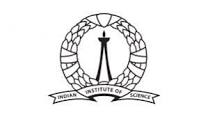 Student Re-Entry Form28 Aug 2020Details to be submitted by Students while re-entering IISc campusI understand thatIt is not mandatory for me to return to the campusIt is completely voluntaryI have the option to work from home.I will not be allowed to leave the campus without prior permission of the hostel wardens and that too only in case of emergency.Only those students who get the personalized e-mail will be allowed the re-entry.Students with any health issues/comorbidities/diabetics etc. are strongly encouraged to work from homeI will have to go through a 7-day quarantine after I arrive at IIScI have to bring two Tiffin boxes for carrying foodI have to bring thermometer and pulse-oxymeter for self-recordingUndertakingI shall comply with the institute quarantine policiesIf the health officials recommend Covid test at any point of time, I shall agree for the sameAt any point of time if there is a need for further quarantine, I shall agree for the same.I am herewith providing the contact phone no of local guardian/close relative/parents in case need arise for giving consent for hospitalization.I shall follow social distancing, wear the mask and adhere to the guidelines issued by OLSEH.Signature & Date------------------------------------------------------------------------------------------------------------------------For Office Record:Sr No DetailsDetails1Name of the Student2Course /Dept3SR No 4Mobile No 5Current  hostel address6Arriving from city/town and full addressWard  Name and No7Date and time of  Departure & arrival at IISc8Contact  number of Parents/Local guardian/ Relatives9Mode of transport Train No              Name                            Coach/Seat Flight No             Carrier                          Seat noBus No                Bus Name                    Seat No Car/Taxi No         Service 10Details of accompanying family members, if anyName                                    Relationship11History of Fever, Cough, shortness of breath11Were you tested for COVID ?11Are you 1st contact of a COVID positive patient12Any other information or travel history for past 6 months13Have you downloaded Aarogya Setu App ?Have you downloaded GoCoronaGo App ?